Оказание первой помощи при ожогах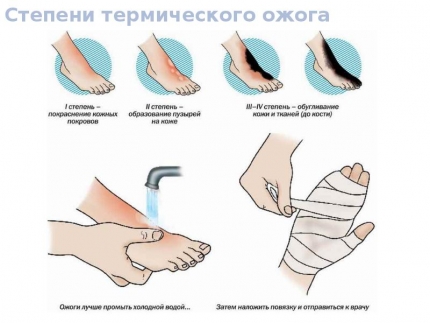 Умерших от ожогов было бы значительно меньше, а мучения пострадавших были бы не такими сильными, если бы уже с первых минут им правильно начали оказывать помощь. Достаточно применять доступную каждому схему простейших действий непосредственно на месте происшествия, чтобы не только уменьшить чудовищные боли, но и значительно увеличить вероятность спасения пострадавшего.Ожоги подразделяются на: термические (от воздействия пламени, раскаленных предметов, горячей и горящей жидкости), химические (от воздействия кислот и щелочей), ожоги от воздействия солнечных лучей (лучевые), электрического тока (электрические).Существует 4 степени ожогов:I степень – покраснение кожи, отёчность. Самая легкая степень ожога.II степень – появление пузырей, заполненных прозрачной жидкостью (плазмой крови).III степень – омертвение всех слоёв кожи. Белки клеток кожи и кровь свёртываются и образуют плотный струп, под которым находятся повреждённые и омертвевшие ткани.IV степень – обугливание тканей. Это самая тяжёлая форма ожога, при которой повреждаются кожа, мышцы, сухожилия, кости.Первым фактором, влияющим на тяжесть состояния пострадавшего, является площадь ожога.Определить площадь ожога можно с помощью «правила девяток»: когда кожная поверхность ладони составляет 1%,кожная поверхность руки составляет 9% поверхности тела,кожная поверхность ноги – 18%,кожная поверхность грудной клетки спереди и сзади – по 9%,кожная поверхность живота и поясницы живота и поясницы – по 9%. Ожог промежности и гениталий- 1% площади ожога. Ожоги этих областей являются шокогенными повреждениями.ЗАПОМНИ! При больших по площади ожогах происходит опасное для жизни обезвоживание организма.Алгоритм действий при ожогах:1. Прекратить воздействие высокой температуры на пострадавшего, погасить пламя на его одежде, удалить пострадавшего из зоны поражения.2. Уточнить характер ожога (ожог пламенем, горячей водой, химическими веществами и т.д.), а также площадь и глубину. Пострадавшего завернуть в чистую простыню и срочно доставить в медсанчасть.3. Провести транспортную иммобилизацию, при которой обожжённые участкитела должны быть в максимально растянутом положении.4. При небольшом ожоге обожжённый участок можно поместить под струю холодной воды из крана на 10-15 минут, при обширных ожогах этого делать нельзя.5. Одежду в местах ожога лучше разрезать и наложить вокруг ожога асептическую повязку, вату при этом накладывать нельзя.6. При поражении пальцев переложить их бинтом.7. Обожженную часть тела зафиксировать, она должна находиться сверху.8. При транспортировке раненого в лечебное учреждение обеспечить ему покой.ЗАПРЕЩАЕТСЯ:- оставлять пострадавшего одного;- наносить на обожжённое место мазь, крем, растительное масло, присыпать порошками;- прокалывать пузыри;- снимать остатки одежды с ожоговой поверхности;- при ожоге полости рта давать пить и есть.2. Электрические ожоги (поражение электрическим током).При поражении электрическим током имеет значение не только его сила, напряжение и частота, но и влажность кожных покровов, одежды, воздуха и продолжительность контакта.Существует несколько вариантов прохождения электрического тока по телу:1) верхняя петля прохождения тока (через сердце);2) нижняя петля прохождения тока (через ноги);3) полная (W-образная петля прохождения тока).ЗАПОМНИ! Наиболее опасна та петля, путь которой лежит через сердце.Характер повреждений при поражении электрическим током:Током бытового напряжения до 380В – появляются метки на коже в виде кратеров, иногда внезапная остановка сердца.Током напряжения до 1000В – судороги, спазм дыхательной мускулатуры, отёк мозга, внезапная остановка сердца.Током напряжения свыше 10000В – электрические ожоги и обугливание кожи, разрыв органов, опасные кровотечения, переломы костей и даже отрывы конечностей.ЗАПОМНИ! Крайне опасно касаться оборванных висящих или лежаших на земле проводов или даже приближаться к ним. Электротравму возможно получить и в нескольких метрах от провода за счёт шагового напряжения.Оказание первой медицинской помощи при поражении электрическим током:Освободить пострадавшего от действия электрического тока.Убедиться в отсутствии реакции зрачка на свет.Убедиться в отсутствии пульса.При внезапной остановке сердца нанести прекардиальный удар по грудине.Приступить к ингаляции кислородом.Приложить к голове холод.Приподнять ноги.Сделать искусственную вентиляцию лёгких.Продолжить реанимацию.Вызвать скорую помощь.При ожогах и ранах – наложить стерильные повязки. При переломах костей конечностей – табельные или импровизированные шины.Химические ожоги.Вызываются кислотами, щелочами, отравляющими веществами кожно-резорбтивного действия, ядовитыми техническими жидкостями. При всасывании данных веществ они нередко сопровождаются общим отравлением организма.Алгоритм действий при химических ожогах:1.Определить вид химического вещества.2. Поражённое место промывают большим количеством проточной холодной воды из-под крана в течение 15-20 мин.3. Если кислота или щелочь попала на кожу через одежду, то сначала надо смыть её водой с одежды, а потом осторожно разрезать и снять с пострадавшего мокрую одежду, после чего промыть кожу.4. При попадании на тело человека серной кислоты или щелочи в виде твердого вещества необходимо удалить ее сухой ватой или кусочком ткани, а затем пораженное место тщательно промыть водой.5. При поражениях щелочью места ожогов промыть под струей холодной воды, при наличии лимонной и уксусной кислоты - обрабатывают 2% раствором.6. На место ожога наложить асептическую повязку.7. При ожогах, вызванных фосфорорганическими веществами, обожжённую часть промыть под сильной струёй воды и наложить асептическую повязку.8. При ожогах негашеной известью удалить её частицы и наложить асептическую повязку (можно нанести примочку с 20% раствором сахара).Запрещается:Смывать химические соединения, которые воспламеняются или взрываются при соприкосновении с водой.Обрабатывать пораженную кожу смоченными водой тампонами, салфетками, так как при этом химические соединения еще больше втираются в кожу.https://www.youtube.com/watch?v=OJb4MdesXmo